PENGARUH INFLASI, RATA-RATA EAT INDUSTRI, ROE DAN EVA TERHADAP HARGA SAHAM SUB SEKTOR INDUSTRI SEMEN DI BURSA EFEK INDONESIA PADA TAHUN 2010-2014DRAFT SKRIPSIUntuk memenuhi salah satu syarat sidang Skripsi Guna memperoleh gelar Sarjana EkonomiOleh Hari Nugraha Nurrahman124010010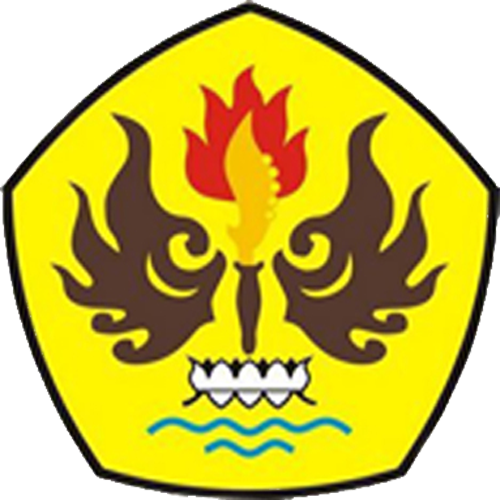 PROGRAM STUDI MANAJEMENFAKULTAS EKONOMI UNIVERSITAS PASUNDANBANDUNG2016